ФЕДЕРАЛЬНАЯ СЛУЖБА ПО НАДЗОРУ В СФЕРЕ ОБРАЗОВАНИЯ И НАУКИПРИКАЗот 22 января 2019 г. N 39ОБ УТВЕРЖДЕНИИ ВЕДОМСТВЕННОЙ ЦЕЛЕВОЙ ПРОГРАММЫ"КАЧЕСТВО ОБРАЗОВАНИЯ"В соответствии с пунктами 21 и 25 Положения о разработке, утверждении и реализации ведомственных целевых программ, утвержденного постановлением Правительства Российской Федерации от 19.04.2005 N 239, в целях реализации государственной программы Российской Федерации "Развитие образования", утвержденной постановлением Правительства Российской Федерации от 26.12.2017 N 1642, приказываю:1. Утвердить прилагаемую ведомственную целевую программу "Качество образования".2. Управлению проектной деятельности и информационных технологий (А.В. Горобец) в течение 5 рабочих дней с даты издания настоящего приказа разместить утвержденную ведомственную целевую программу "Качество образования" на официальном сайте Федеральной службы по надзору в сфере образования и науки в информационно-телекоммуникационной сети "Интернет".3. Контроль за исполнением настоящего приказа возложить на заместителя руководителя С.М. Кочетову.РуководительС.С.КРАВЦОВУтвержденаприказом Федеральнойслужбы по надзору в сфереобразования и наукиот 22 января 2019 г. N 39ВЕДОМСТВЕННАЯ ЦЕЛЕВАЯ ПРОГРАММА"КАЧЕСТВО ОБРАЗОВАНИЯ"ПАСПОРТведомственной целевой программы"Качество образования"--------------------------------<1> Параметр финансового обеспечения указан в соответствии с Федеральным законом от 08.12.2020 N 385-ФЗ "О федеральном бюджете на 2021 год и на плановый период 2022 и 2023 годов".<2> Параметр финансового обеспечения указан в соответствии с Федеральным законом от 08.12.2020 N 385-ФЗ "О федеральном бюджете на 2021 год и на плановый период 2022 и 2023 годов".Основные цели и задачи ведомственной целевой программы"Качество образования"Целью 1 ведомственной целевой программы "Качество образования" является применение и развитие технологий и методик работы с результатами мониторинга системы образования в части оценки качества общего образования всеми субъектами Российской Федерации:в 2019 году - 8 субъектов Российской Федерации;в 2020 году - 17 субъектов Российской Федерации;в 2021 году - 29 субъектов Российской Федерации;в 2022 году - 46 субъектов Российской Федерации;в 2023 году - 63 субъекта Российской Федерации;в 2024 году - 72 субъекта Российской Федерации;в 2025 году - 85 субъектов Российской Федерации.Для достижения указанной цели необходимо решение задачи по обеспечению проведения мониторинга системы образования в части оценки качества образования и анализа полученных результатов путем реализации предлагаемых мероприятий, указанных в разделе "Перечень и описание программных мероприятий ведомственной целевой программы "Качество образования".Срок решения поставленной задачи: 2019 - 2025 годы.Ответственный за достижение цели и задачи: Федеральная служба по надзору в сфере образования и науки.Целью 2 ведомственной целевой программы "Качество образования" является реализация в полном объеме контрольно-надзорных функций в сфере образования в отношении органов государственной власти субъектов Российской Федерации в соответствии с постановлением Правительства Российской Федерации от 28.07.2018 N 885 "Об утверждении Положения о Федеральной службе по надзору в сфере образования и науки и признании утратившими силу некоторых актов Правительства Российской Федерации":в 2019 году - 100 процентов;в 2020 году - 100 процентов;в 2021 году - 100 процентов;в 2022 году - 100 процентов;в 2023 году - 100 процентов;в 2024 году - 100 процентов;в 2025 году - 100 процентов.Для достижения указанной цели необходимо решение поставленной задачи по обеспечению функционирования системы государственного контроля (надзора) в сфере образования путем реализации предлагаемых мероприятий, указанных в разделе "Перечень и описание программных мероприятий ведомственной целевой программы "Качество образования".Срок решения поставленной задачи: 2019 - 2025 годы.Ответственный за достижение цели и задачи: Федеральная служба по надзору в сфере образования и науки.Целью 3 ведомственной целевой программы "Качество образования" является обеспечение полноты, достоверности и доступности информации о состоянии системы образования в установленной сфере ведения Министерства просвещения Российской Федерации, которое характеризуется в том числе количеством показателей федерального плана статистических работ, формируемых Министерством просвещения Российской Федерации в единой межведомственной информационно-статистической системе:в 2021 году - 54 единицы;в 2022 году - 56 единиц;в 2023 году - 58 единиц;в 2024 году - 60 единиц;в 2025 году - 62 единицы.Для достижения указанной цели необходимо решение поставленной задачи по реализации федерального плана статистических работ, а также организации проведения иных мониторинговых процедур в установленной сфере ведения Министерства просвещения Российской Федерации, направленных на сбор и обобщение информации о системе образования.Срок решения поставленной задачи: 2021 - 2025 годы.Ответственный за достижение цели и задачи: Министерство просвещения Российской Федерации.Перечень ожидаемых результатов и целевых индикаторовведомственной целевой программы "Качество образования" <3>--------------------------------<3> Сведения представлены в приложении N 1 "Сведения о целях, задачах и целевых показателях ведомственной целевой программы "Качество образования" и приложении N 2 "Перечень мероприятий ведомственной целевой программы "Качество образования".Ожидаемые результатыОбеспечено участие Российской Федерации в международных сопоставительных исследованиях качества образования (PIRLS, TIMSS, PIAAC, TALIS);обеспечено проведение государственной итоговой аттестации по образовательным программам общего образования, в том числе развитие технологий проведения государственной итоговой аттестации;обеспечена объективность проведения государственной итоговой аттестации;обеспечено проведение мониторинга качества подготовки обучающихся общеобразовательных организаций и профессиональных образовательных организаций по образовательным программам общего образования;обеспечено проведение исследований профессиональных компетенций работников образовательных организаций, осуществляющих образовательную деятельность по образовательным программам общего образования;обеспечено развитие информационных систем, обеспечивающих:- сопровождение процедур государственной итоговой аттестации по образовательным программам общего образования;- формирование информационных массивов в рамках проведения мониторинга качества подготовки обучающихся общеобразовательных организаций и профессиональных образовательных организаций по образовательным программам общего образования, а также в рамках проведения исследований профессиональных компетенций работников образовательных организаций, осуществляющих образовательную деятельность по образовательным программам общего образования, их хранение и использование;- сопровождение мероприятий по контролю (надзору) за деятельностью органов государственной власти субъектов Российской Федерации в сфере образования, по реализации полномочий Российской Федерации в сфере образования, переданных для осуществления органам государственной власти субъектов Российской Федерации, а также обеспечивающих учет сведений о документах об образовании и (или) о квалификации, документах об обучении, выданных организациями, осуществляющими образовательную деятельность;обеспечено совершенствование инструктивно-методического обеспечения для осуществления процедур контроля и надзора за полнотой и качеством осуществления органами государственной власти субъектов Российской Федерации переданных полномочий Российской Федерации в сфере образования и полномочий Российской Федерации по подтверждению документов об ученых степенях и ученых званиях, а также для осуществления государственного надзора за деятельностью органов исполнительной власти субъектов Российской Федерации, осуществляющих государственное управление в сфере образования;обеспечена подготовка лиц, привлекаемых к проведению государственной итоговой аттестации, а также лиц, задействованных в процедурах государственного контроля (надзора) за деятельностью органов государственной власти субъектов Российской Федерации, процедурах осуществления органами государственной власти субъектов Российской Федерации переданных полномочий, и в процедурах оценки качества образования;обеспечено экспертное, правовое, методическое и мониторинговое сопровождение ведомственной целевой программы "Качество образования";обеспечено информационное сопровождение ведомственной целевой программы "Качество образования";обеспечена деятельность Федеральной службы по надзору в сфере образования и науки;обеспечена деятельность Министерства просвещения Российской Федерации при реализации функций субъекта официального статистического учета в соответствии с Федеральным планом статистических работ, утвержденным распоряжением Правительства Российской Федерации от 6 мая 2008 г. N 671-р, в установленной сфере ведения;обеспечена разработка прогноза социально-экономического развития на среднесрочный и долгосрочный периоды в рамках полномочий Министерства просвещения Российской Федерации;обеспечено проведение статистической оценки состояния и развития сферы образования для международного сравнения и расчета показателей, взаимоувязанных с целями устойчивого развития в рамках полномочий Министерства просвещения Российской Федерации;проведен мониторинг системы образования, обеспечение сбора, обработки, систематизации и анализа информации о состоянии и тенденциях развития сферы образования в пределах компетенции Министерства просвещения Российской Федерации (уровни общего, среднего профессионального и дополнительного образования);обеспечено проведение мониторинга внедрения субъектами Российской Федерации механизмов вовлечения общественно-деловых объединений и участия представителей работодателей в принятии решений по вопросам управления развитием профессиональной образовательной организации, в том числе в обновлении образовательных программ;обеспечено проведение мониторинга внедрения методологии (целевой модели) наставничества обучающихся для организаций, осуществляющих образовательную деятельность по общеобразовательным, дополнительным общеобразовательным и программам среднего профессионального образования, в том числе с применением лучших практик обмена опытом между обучающимися;обеспечено проведение мониторинга деятельности центров оценки профессионального мастерства и квалификации педагогов;обеспечено проведение независимой оценки качества условий осуществления образовательной деятельности организациями, осуществляющими образовательную деятельность.Целевые индикаторы1. Количество международных исследований качества образования, в которых обеспечено участие Российской Федерации.2. Количество субъектов Российской Федерации, в которых созданы и функционируют региональные системы оценки качества дошкольного образования, начального общего, основного общего и среднего общего образования.3. Количество субъектов Российской Федерации, осуществляющих применение и развитие технологий и методик работы с результатами мониторинга системы образования в части оценки качества общего образования.4. Выполнение контрольных мероприятий в отношении органов государственной власти субъектов Российской Федерации.5. Количество показателей федерального плана статистических работ, формируемых Министерством просвещения Российской Федерации в единой межведомственной информационно-статистической системе;6. Доля организаций федерального уровня, осуществляющих образовательную деятельность по основным общеобразовательным программам, образовательным программам среднего профессионального образования, основным программам профессионального обучения, дополнительным общеобразовательным программам, охваченных независимой оценкой качества условий осуществления образовательной деятельности организаций.Перечень и описание программных мероприятий ведомственнойцелевой программы "Качество образования"Мероприятие 1.1 "Обеспечение участия Российской Федерации в международных исследованиях качества общего и профессионального образования (PIRLS, TIMSS, PIAAC, TALIS)".Срок реализации мероприятия: 2019 - 2025 годы.В рамках мероприятия планируется:обеспечить участие Российской Федерации в международных исследованиях TIMSS в соответствии с правилами проведения исследований, установленными Международной Ассоциацией по оценке учебных достижений IEA;обеспечить участие Российской Федерации в международных исследованиях PIRLS в соответствии с правилами проведения исследований, установленными Международной Ассоциацией по оценке учебных достижений IEA;обеспечить участие Российской Федерации в международных исследованиях PIAAC в соответствии с правилами проведения исследований, установленными Организацией экономического сотрудничества и развития;обеспечить участие Российской Федерации в международных исследованиях TALIS в соответствии с правилами проведения исследований, установленными Организацией экономического сотрудничества и развития.Источники и объемы финансирования мероприятия указаны в приложении N 3 "Ресурсное обеспечение ведомственной целевой программы "Качество образования".Ответственные за реализацию мероприятия указаны в приложении N 2 "Перечень мероприятий ведомственной целевой программы "Качество образования".Мероприятие 1.2 "Совершенствование и реализация процедур оценки степени и уровня освоения образовательных программ общего образования обучающимися общеобразовательных организаций и профессиональных образовательных организаций".Срок реализации мероприятия: 2019 - 2025 годы.В рамках мероприятия планируется:развитие системы обеспечения объективности и прозрачности процедур государственной итоговой аттестации по образовательным программам общего образования, в том числе обеспечение видеонаблюдения при проведении процедур государственной итоговой аттестации по образовательным программам общего образования;развитие технологии проведения государственной итоговой аттестации, обработки результатов государственной итоговой аттестации, получения и использования результатов государственной итоговой аттестации;развитие информационных систем (их подсистем и (или) компонентов), обеспечивающих сопровождение процедур государственной итоговой аттестации и приема в образовательные организации для получения среднего профессионального и высшего образования;обеспечение подготовки лиц, привлекаемых к проведению государственной итоговой аттестации, и совершенствование способов подготовки указанных лиц;совершенствование структуры и содержания измерительных материалов;разработка измерительных материалов;совершенствование технологий, методик и инструментария для проведения мониторинга качества подготовки обучающихся общеобразовательных организаций и профессиональных образовательных организаций по образовательным программам общего образования;обеспечение проведения мониторинга качества подготовки обучающихся общеобразовательных организаций и профессиональных образовательных организаций по образовательным программам общего образования;развитие информационных систем (их подсистем и (или) компонентов), обеспечивающих формирование информационных массивов в рамках проведения мониторинга качества подготовки обучающихся общеобразовательных организаций и профессиональных образовательных организаций по образовательным программам общего образования, их хранение и использование.Источники и объемы финансирования мероприятия указаны в приложении N 3 "Ресурсное обеспечение ведомственной целевой программы "Качество образования".Ответственные за реализацию мероприятия указаны в приложении N 2 "Перечень мероприятий ведомственной целевой программы "Качество образования".Мероприятие 1.3 "Совершенствование и реализация процедур исследования профессиональных компетенций работников образовательных организаций, осуществляющих образовательную деятельность по образовательным программам общего образования".Срок реализации мероприятия: 2019 - 2025 годы.В рамках мероприятия планируется:совершенствование технологий, методик и инструментария процедуры исследования профессиональных компетенций работников образовательных организаций, осуществляющих образовательную деятельность по образовательным программам общего образования;апробация инструментария для использования в проведении исследования профессиональных компетенций работников образовательных организаций, осуществляющих образовательную деятельность по образовательным программам общего образования;проведение исследований компетенций работников образовательных организаций, осуществляющих образовательную деятельность по образовательным программам общего образования, и анализ полученных результатов;развитие информационных систем (их подсистем и (или) компонентов), обеспечивающих формирование информационных массивов в рамках проведения исследований профессиональных компетенций работников образовательных организаций, осуществляющих образовательную деятельность по образовательным программам общего образования, их хранение и использование.Источники и объемы финансирования мероприятия указаны в приложении N 3 "Ресурсное обеспечение ведомственной целевой программы "Качество образования".Ответственные за реализацию мероприятия указаны в приложении N 2 "Перечень мероприятий ведомственной целевой программы "Качество образования".Мероприятие 1.4 "Мониторинговые обследования и формирование официальных статистических данных в установленной сфере ведения Министерства просвещения Российской Федерации".Срок реализации мероприятия: 2021 - 2025 годы.В рамках мероприятия планируется:обеспечить деятельность Министерства просвещения Российской Федерации при реализации функций субъекта официального статистического учета в установленной сфере ведения;обеспечить разработку прогноза социально-экономического развития на среднесрочный и долгосрочный периоды в рамках полномочий Министерства просвещения Российской Федерации;обеспечить проведение мониторинга системы образования, обеспечить сбор, обработку, систематизацию и анализ информации о состоянии и тенденциях развития сферы образования в пределах компетенции Министерства просвещения Российской Федерации (уровни общего, среднего профессионального и дополнительного образования);обеспечить проведение статистической оценки состояния и развития сферы образования для международного сравнения и расчета показателей, взаимоувязанных с целями устойчивого развития в рамках полномочий Министерства просвещения Российской Федерации;обеспечить проведение мониторинга внедрения субъектами Российской Федерации механизмов вовлечения общественно-деловых объединений и участия представителей работодателей в принятии решений по вопросам управления развитием профессиональной образовательной организации, в том числе в обновлении образовательных программ;обеспечить проведение мониторинга внедрения методологии (целевой модели) наставничества обучающихся для организаций, осуществляющих образовательную деятельность по общеобразовательным, дополнительным общеобразовательным и программам среднего профессионального образования, в том числе с применением лучших практик обмена опытом между обучающимися;обеспечить проведение мониторинга деятельности центров оценки профессионального мастерства и квалификации педагогов;обеспечить сбор и обобщение информации по показателям, характеризующим общие критерии оценки качества условий осуществления образовательной деятельности организациями, осуществляющими образовательную деятельность по основным общеобразовательным программам, образовательным программам среднего профессионального образования, основным программам профессионального обучения, дополнительным общеобразовательным программам.Источники и объемы финансирования мероприятия указаны в приложении N 3 "Ресурсное обеспечение ведомственной целевой программы "Качество образования".Ответственные за реализацию мероприятия указаны в приложении N 2 "Перечень мероприятий ведомственной целевой программы "Качество образования".Мероприятие 2.1 "Совершенствование процедур контроля и надзора за деятельностью органов государственной власти субъектов Российской Федерации, а также осуществления органами государственной власти субъектов Российской Федерации переданных полномочий".Срок реализации мероприятия: 2019 - 2025 годы.В рамках мероприятия планируется:совершенствование инструктивно-методического обеспечения для осуществления процедур контроля и надзора за полнотой и качеством осуществления органами государственной власти субъектов Российской Федерации переданных полномочий Российской Федерации в сфере образования и полномочий Российской Федерации по подтверждению документов об ученых степенях и ученых званиях, а также для осуществления государственного надзора за деятельностью органов исполнительной власти субъектов Российской Федерации, осуществляющих государственное управление в сфере образования;актуализация методического обеспечения и инструктивных материалов для экспертных организаций, экспертов, а также лиц, претендующих на статус эксперта, привлекаемых к проведению мероприятий по контролю (надзору) в сфере образования, и иных лиц, задействованных в процедурах государственного контроля (надзора) в сфере образования, а также в процедурах оценки качества образования;проведение подготовки лиц, задействованных в процедурах государственного контроля (надзора) за деятельностью органов государственной власти субъектов Российской Федерации, процедурах осуществления органами государственной власти субъектов Российской Федерации переданных полномочий, а также в процедурах оценки качества образования;развитие информационных систем (их подсистем и (или) компонентов), обеспечивающих сопровождение мероприятий по контролю (надзору) за деятельностью органов государственной власти субъектов Российской Федерации в сфере образования, по реализации полномочий Российской Федерации в сфере образования, переданных для осуществления органам государственной власти субъектов Российской Федерации, а также обеспечивающих учет сведений о документах об образовании и (или) о квалификации, документах об обучении, выданных организациями, осуществляющими образовательную деятельность.Источники и объемы финансирования мероприятия указаны в приложении N 3 "Ресурсное обеспечение ведомственной целевой программы "Качество образования".Ответственные за реализацию мероприятия указаны в приложении N 2 "Перечень мероприятий ведомственной целевой программы "Качество образования".Мероприятие 3.1 "Экспертно-аналитическое, мониторинговое и информационное сопровождение мероприятий ведомственной целевой программы "Качество образования".Срок реализации мероприятия: 2019 - 2025 годы.В рамках мероприятия планируется:осуществление экспертно-организационных и информационно-технических мероприятий при планировании и проведении закупок, а также при исполнении государственных контрактов, заключенных по итогам проведенных закупок;правовое, методическое, мониторинговое сопровождение ведомственной целевой программы "Качество образования";информационное сопровождение хода реализации отдельных проектов, мероприятий и ведомственной целевой программы "Качество образования" в целом;проведение оценки общественного мнения в рамках реализации отдельных проектов, мероприятий и ведомственной целевой программы "Качество образования" в целом.Источники и объемы финансирования мероприятия указаны в приложении N 3 "Ресурсное обеспечение ведомственной целевой программы "Качество образования".Ответственные за реализацию мероприятия указаны в приложении N 2 "Перечень мероприятий ведомственной целевой программы "Качество образования".Мероприятие 3.2 "Обеспечение деятельности Федеральной службы по надзору в сфере образования и науки".Срок реализации мероприятия: 2019 - 2025 годы.В рамках мероприятия планируется:расходы на выплаты персоналу в целях обеспечения выполнения возложенных на Рособрнадзор функций;закупка товаров, работ и услуг для обеспечения нужд Рособрнадзора;предоставление субсидий организациям, находящимся в ведении Рособрнадзора;иные бюджетные ассигнования.Источники и объемы финансирования мероприятия указаны в приложении N 3 "Ресурсное обеспечение ведомственной целевой программы "Качество образования".Ответственные за реализацию мероприятия указаны в приложении N 2 "Перечень мероприятий ведомственной целевой программы "Качество образования".Описание системы управления реализациейведомственной целевой программыОписание системы управления реализацией ведомственной целевой программы включает в себя распределение полномочий и ответственности между Рособрнадзором и Министерством просвещения Российской Федерации.Руководителем ведомственной целевой программы является руководитель Рособрнадзора, который несет персональную ответственность за ее реализацию, конечные результаты, целевое и эффективное использование выделяемых на выполнение ведомственной целевой программы финансовых средств.Разработчиком ведомственной целевой программы является Рособрнадзор, который:проводит мониторинг реализации ведомственной целевой программы и расходования бюджетных средств;несет ответственность за своевременную и качественную реализацию ведомственной целевой программы;несет ответственность за достижение показателей, характеризующих степень реализации мероприятий, ответственным за выполнение которых является;обеспечивает эффективное использование средств, выделяемых на реализацию мероприятий, ответственным за выполнение которых является;подготавливает аналитические материалы о ходе реализации ведомственной целевой программы;осуществляет ведение отчетности реализации ведомственной целевой программы;подготавливает при необходимости в установленном порядке предложения об уточнении мероприятий ведомственной целевой программы на очередной финансовый год, уточняет затраты на реализацию мероприятий ведомственной целевой программы, а также механизм ее выполнения.Участником ведомственной целевой программы является Министерство просвещения Российской Федерации, которое:несет ответственность за достижение показателей, характеризующих степень реализации мероприятий, ответственным за выполнение которых является;обеспечивает эффективное использование средств, выделяемых на реализацию мероприятий, ответственным за выполнение которых является;представляет разработчику ведомственной целевой программы статистическую, справочную и аналитическую информацию о реализации мероприятий ведомственной целевой программы;участвует в подготовке аналитических материалов о ходе работ по реализации ведомственной целевой программы, достигнутых результатах и эффективности использования финансовых средств;участвует в формировании отчетности о ходе реализации ведомственной целевой программы.Участник ведомственной целевой программы, ответственный за достижение показателей, характеризующих степень реализации мероприятий, ежеквартально, до 15 числа месяца, следующего за отчетным кварталом (за исключением IV квартала), представляет в Рособрнадзор информацию о ходе реализации ведомственной целевой программы. Информацию для подготовки годового отчета участник пилотной государственной программы представляет в Рособрнадзор до 10 февраля года, следующего за отчетным.Перечень приложений к ведомственной целевой программе"Качество образования"Приложение N 1: Сведения о целях, задачах и целевых показателях ведомственной целевой программы "Качество образования";Приложение N 2: Перечень мероприятий ведомственной целевой программы "Качество образования";Приложение N 3: Ресурсное обеспечение ведомственной целевой программы "Качество образования".Приложение N 1СВЕДЕНИЯ О ЦЕЛЯХ, ЗАДАЧАХ И ЦЕЛЕВЫХ ПОКАЗАТЕЛЯХВЕДОМСТВЕННОЙ ЦЕЛЕВОЙ ПРОГРАММЫ "КАЧЕСТВО ОБРАЗОВАНИЯ"--------------------------------<4> За исключением мероприятий, в том числе проведения необходимых исследований, испытаний и экспертиз, продолжительность которых, с учетом установленных законодательством требований, выходит за пределы текущего года.<*> Значение показателя в базовом году отсутствует в связи с тем, что соответствующее мероприятие в рамках ведомственной целевой программы "Качество образования" реализуется с 2021 года.<**> Значение показателя может быть уточнено при внесении изменений в федеральный план статистических работ, утвержденный распоряжением Правительства Российской Федерации от 6 мая 2008 г. N 671-р.Приложение N 2ПЕРЕЧЕНЬМЕРОПРИЯТИЙ ВЕДОМСТВЕННОЙ ЦЕЛЕВОЙ ПРОГРАММЫ"КАЧЕСТВО ОБРАЗОВАНИЯ"Приложение N 3РЕСУРСНОЕ ОБЕСПЕЧЕНИЕ ВЕДОМСТВЕННОЙ ЦЕЛЕВОЙ ПРОГРАММЫ"КАЧЕСТВО ОБРАЗОВАНИЯ"--------------------------------<5> Параметр финансового обеспечения указан в соответствии с Федеральным законом от 02.12.2019 N 389-ФЗ "О внесении изменений в Федеральный закон "О федеральном бюджете на 2019 год и на плановый период 2020 и 2021 годов".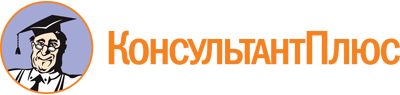 Приказ Рособрнадзора от 22.01.2019 N 39
(ред. от 19.05.2021)
"Об утверждении ведомственной целевой программы "Качество образования"Документ предоставлен КонсультантПлюс

www.consultant.ru

Дата сохранения: 20.09.2022
 Список изменяющих документов(в ред. Приказов Рособрнадзора от 21.08.2019 N 1204,от 21.02.2020 N 182, от 19.05.2021 N 680)Список изменяющих документов(в ред. Приказа Рособрнадзора от 19.05.2021 N 680)Сроки реализации ведомственной целевой программы2019 - 2025 годыРазработчик ведомственной целевой программыФедеральная служба по надзору в сфере образования и наукиУчастники ведомственной целевой программыМинистерство просвещения Российской ФедерацииНаименование государственной программы Российской Федерации, или наименование подпрограммы государственной программы Российской Федерации, или наименование непрограммного направления деятельностинаправление (подпрограмма) "Совершенствование управления системой образования" государственной программы Российской Федерации "Развитие образования"Реквизиты документа, которым утверждена ведомственная целевая программаПриказ Федеральной службы по надзору в сфере образования и науки от 22.01.2019 N 39 "Об утверждении ведомственной целевой программы "Качество образования", с изменениями, внесенными приказами Федеральной службы по надзору в сфере образования и науки от 21.08.2019 N 1204, от 21.02.2020 N 182Цели ведомственной целевой программы и их значения по годам реализацииЦель 1: Применение и развитие технологий и методик работы с результатами мониторинга системы образования в части оценки качества общего образования всеми субъектами Российской Федерации:в 2019 году - 8 субъектов Российской Федерации;в 2020 году - 17 субъектов Российской Федерации;в 2021 году - 29 субъектов Российской Федерации;в 2022 году - 46 субъектов Российской Федерации;в 2023 году - 63 субъекта Российской Федерации;в 2024 году - 72 субъекта Российской Федерации;в 2025 году - 85 субъектов Российской Федерации.Цели ведомственной целевой программы и их значения по годам реализацииЦель 2: Реализация в полном объеме контрольно-надзорных функций в сфере образования в отношении органов государственной власти субъектов Российской Федерации в соответствии с постановлением Правительства Российской Федерации от 28.07.2018 N 885 "Об утверждении Положения о Федеральной службе по надзору в сфере образования и науки и признании утратившими силу некоторых актов Правительства Российской Федерации":в 2019 году - 100 процентов;в 2020 году - 100 процентов;в 2021 году - 100 процентов;в 2022 году - 100 процентов;в 2023 году - 100 процентов;в 2024 году - 100 процентов;в 2025 году - 100 процентов.Цели ведомственной целевой программы и их значения по годам реализацииЦель 3: Обеспечение полноты, достоверности и доступности информации о состоянии системы образования в установленной сфере ведения Министерства просвещения Российской Федерации, которое характеризуется в том числе количеством показателей федерального плана статистических работ, формируемых Министерством просвещения Российской Федерации в единой межведомственной информационно-статистической системе:в 2021 году - 54 единицы;в 2022 году - 56 единиц;в 2023 году - 58 единиц;в 2024 году - 60 единиц;в 2025 году - 62 единицы.Задачи ведомственной целевой программыЗадача 1: Обеспечение проведения мониторинга системы образования в части оценки качества образования и анализа полученных результатов;Задачи ведомственной целевой программыЗадача 2: Обеспечение функционирования системы государственного контроля (надзора) в сфере образования;Задачи ведомственной целевой программыЗадача 3: Реализация федерального плана статистических работ, а также организация проведения иных мониторинговых процедур в установленной сфере ведения Министерства просвещения Российской Федерации, направленных на сбор и обобщение информации о системе образования.Параметры финансового обеспечения реализации ведомственной целевой программыОбщий объем финансового обеспечения: 11 571 225,9 тыс. рублей, в том числе:2019 год - 1 440 896,7 тыс. рублей <1>;2020 год - 1 737 785,0 тыс. рублей;2021 год - 1 586 356,4 тыс. рублей;2022 год - 1 575 400,8 тыс. рублей;2023 год - 1 580 662,4 тыс. рублей;2024 год - 1 806 152,3 тыс. рублей;2025 год - 1 843 972,3 тыс. рублей,в том числе:объем бюджетных ассигнований федерального бюджета: 11 571 225,9 тыс. рублей, в том числе:2019 год - 1 440 896,7 тыс. рублей <2>;2020 год - 1 737 785,0 тыс. рублей;2021 год - 1 586 356,4 тыс. рублей;2022 год - 1 575 400,8 тыс. рублей;2023 год - 1 580 662,4 тыс. рублей;2024 год - 1 806 152,3 тыс. рублей;2025 год - 1 843 972,3 тыс. рублей.N п/пЦель ВЦП и ФОИВ, ответственный за ее достижениеЗадача ВЦП и ФОИВ,ответственный за ее достижениеЦелевой показательЦелевой показательЦелевой показательЦелевой показательЦелевой показательЦелевой показательЦелевой показательЦелевой показательЦелевой показательN п/пЦель ВЦП и ФОИВ, ответственный за ее достижениеЗадача ВЦП и ФОИВ,ответственный за ее достижениеНаименование и единица измеренияЗначение в базовом году2019 год2020 год2021 год2022 год2023 год2024 год2025 год1Применение и развитие технологий и методик работы с результатами мониторинга системы образования в части оценки качества общего образования всеми субъектами Российской Федерации:в 2019 году - 8 субъектов Российской Федерации;в 2020 году - 17 субъектов Российской Федерации;в 2021 году - 29 субъектов Российской Федерации;в 2022 году - 46 субъектов Российской Федерации;в 2023 году - 63 субъекта Российской Федерации;в 2024 году - 72 субъекта Российской Федерации;в 2025 году - 85 субъектов Российской Федерации. Федеральная служба по надзору в сфере образования и наукиОбеспечение проведения мониторинга системы образования в части оценки качества образования и анализа полученных результатов, Федеральная служба по надзору в сфере образования и наукиКоличество международных исследований качества образования, в которых обеспечено участие Российской Федерации, единицы444444442Применение и развитие технологий и методик работы с результатами мониторинга системы образования в части оценки качества общего образования всеми субъектами Российской Федерации:в 2019 году - 8 субъектов Российской Федерации;в 2020 году - 17 субъектов Российской Федерации;в 2021 году - 29 субъектов Российской Федерации;в 2022 году - 46 субъектов Российской Федерации;в 2023 году - 63 субъекта Российской Федерации;в 2024 году - 72 субъекта Российской Федерации;в 2025 году - 85 субъектов Российской Федерации. Федеральная служба по надзору в сфере образования и наукиОбеспечение проведения мониторинга системы образования в части оценки качества образования и анализа полученных результатов, Федеральная служба по надзору в сфере образования и наукиКоличество субъектов Российской Федерации, в которых созданы и функционируют региональные системы оценки качества дошкольного образования, начального общего, основного общего и среднего общего образования, единицы58638585858585853Применение и развитие технологий и методик работы с результатами мониторинга системы образования в части оценки качества общего образования всеми субъектами Российской Федерации:в 2019 году - 8 субъектов Российской Федерации;в 2020 году - 17 субъектов Российской Федерации;в 2021 году - 29 субъектов Российской Федерации;в 2022 году - 46 субъектов Российской Федерации;в 2023 году - 63 субъекта Российской Федерации;в 2024 году - 72 субъекта Российской Федерации;в 2025 году - 85 субъектов Российской Федерации. Федеральная служба по надзору в сфере образования и наукиОбеспечение проведения мониторинга системы образования в части оценки качества образования и анализа полученных результатов, Федеральная служба по надзору в сфере образования и наукиКоличество субъектов Российской Федерации, осуществляющих применение и развитие технологий и методик работы с результатами мониторинга системы образования в части оценки качества общего образования, единицыX81729466372854Реализация в полном объеме контрольно-надзорных функций в сфере образования в отношении органов государственной власти субъектов Российской Федерации в соответствии с постановлением Правительства Российской Федерации от 28.07.2018 N 885 "Об утверждении Положения о Федеральной службе по надзору в сфере образования и науки и признании утратившими силу некоторых актов Правительства Российской Федерации":в 2019 году - 100 процентов;в 2020 году - 100 процентов;в 2021 году - 100 процентов;в 2022 году - 100 процентов;в 2023 году - 100 процентов;в 2024 году - 100 процентов;в 2025 году - 100 процентов.Федеральная служба по надзору в сфере образования и наукиОбеспечение функционирования системы государственного контроля (надзора) в сфере образования. Федеральная служба по надзору в сфере образования и наукиВыполнение контрольных мероприятий в отношении органов государственной власти субъектов Российской Федерации (% от утвержденного плана контрольных мероприятий) <4>, проценты1001001001001001001001005Обеспечение полноты, достоверности и доступности информации о состоянии системы образования в установленной сфере ведения Министерства просвещения Российской Федерации, которое характеризуется в том числе количеством показателей федерального плана статистических работ, формируемых Министерством просвещения Российской Федерации в единой межведомственной информационно-статистической системе:в 2021 году - 54 единицы,в 2022 году - 56 единиц,в 2023 году - 58 единиц,в 2024 году - 60 единиц,в 2025 году - 62 единицыМинистерство просвещения Российской ФедерацииРеализация федерального плана статистических работ, а также организация проведения иных мониторинговых процедур в установленной сфере ведения Министерства просвещения Российской Федерации, направленных на сбор и обобщение информации о системе образования; Министерство просвещения Российской ФедерацииКоличество показателей федерального плана статистических работ, формируемых Министерством просвещения Российской Федерации в единой межведомственной информационно-статистической системе, единицX <*>XX54 <**>56 <**>58 <**>60 <**>62 <**>6Обеспечение полноты, достоверности и доступности информации о состоянии системы образования в установленной сфере ведения Министерства просвещения Российской Федерации, которое характеризуется в том числе количеством показателей федерального плана статистических работ, формируемых Министерством просвещения Российской Федерации в единой межведомственной информационно-статистической системе:в 2021 году - 54 единицы,в 2022 году - 56 единиц,в 2023 году - 58 единиц,в 2024 году - 60 единиц,в 2025 году - 62 единицыМинистерство просвещения Российской ФедерацииРеализация федерального плана статистических работ, а также организация проведения иных мониторинговых процедур в установленной сфере ведения Министерства просвещения Российской Федерации, направленных на сбор и обобщение информации о системе образования; Министерство просвещения Российской ФедерацииДоля организаций федерального уровня, осуществляющих образовательную деятельность по основным общеобразовательным программам, образовательным программам среднего профессионального образования, основным программам профессионального обучения, дополнительным общеобразовательным программам, охваченных независимой оценкой качества условий осуществления образовательной деятельности организациями, процентX <*>XX33,333,333,333,333,3N п/пНаименование мероприятия ВЦППериодичностьСрок реализации мероприятияОтветственный за реализацию мероприятияСвязь с задачей ВЦПОжидаемый результат реализации мероприятияМероприятия длящегося характераМероприятия длящегося характераМероприятия длящегося характераМероприятия длящегося характераМероприятия длящегося характераМероприятия длящегося характераМероприятия длящегося характера1Мероприятие 1.1 "Обеспечение участия Российской Федерации в международных исследованиях качества общего и профессионального образования (PIRLS, TIMSS, PIAAC, TALIS)"ежегодно31.12.2025Е.Н. Елисеева,начальник Управления оценки качества образования и контроля (надзора) за деятельностью органов государственной власти субъектов Российской ФедерацииОбеспечение проведения мониторинга системы образования в части оценки качества образования и анализа полученных результатовОбеспечено участие Российской Федерации в международных сопоставительных исследованиях качества образования (PIRLS, TIMSS, PIAAC, TALIS).2Мероприятие 1.2 "Совершенствование и реализация процедур оценки степени и уровня освоения образовательных программ общего образования обучающимися общеобразовательных организаций и профессиональных образовательных организаций"ежегодно31.12.2025Н.Н. Бугулова,и.о. начальника Управления организации и проведения государственной итоговой аттестации;Е.Н. Елисеева, начальник Управления оценки качества образования и контроля (надзора) за деятельностью органов государственной власти субъектов Российской ФедерацииОбеспечение проведения мониторинга системы образования в части оценки качества образования и анализа полученных результатовОбеспечено проведение государственной итоговой аттестации по образовательным программам общего образования, в том числе развитие технологий проведения государственной итоговой аттестации;Обеспечена объективность проведения государственной итоговой аттестации;Обеспечена подготовка лиц, привлекаемых к проведению государственной итоговой аттестации;Обеспечено проведение мониторинга качества подготовки обучающихся общеобразовательных организаций и профессиональных образовательных организаций по образовательным программам общего образования;Обеспечено развитие информационных систем, обеспечивающих сопровождение процедур государственной итоговой аттестации по образовательным программам общего образования, формирование информационных массивов в рамках проведения мониторинга качества подготовки обучающихся общеобразовательных организаций и профессиональных образовательных организаций по образовательным программам общего образования, их хранение и использование.3Мероприятие 1.3 "Совершенствование и реализация процедур исследования профессиональных компетенций работников образовательных организаций, осуществляющих образовательную деятельность по образовательным программам общего образования"ежегодно31.12.2025Е.Н. Елисеева,начальник Управления оценки качества образования и контроля (надзора) за деятельностью органов государственной власти субъектов Российской ФедерацииОбеспечение проведения мониторинга системы образования в части оценки качества образования и анализа полученных результатовОбеспечено проведение исследований профессиональных компетенций работников образовательных организаций, осуществляющих образовательную деятельность по образовательным программам общего образования;Обеспечено развитие информационных систем, обеспечивающих формирование информационных массивов в рамках проведения исследований профессиональных компетенций работников образовательных организаций, осуществляющих образовательную деятельность по образовательным программам общего образования, их хранение и использование.4Мероприятие 1.4 "Мониторинговые обследования и формирование официальных статистических данных в установленной сфере ведения Министерства просвещения Российской Федерации"ежегодно31.12.2025М.А. Руденок,Директор Департамента стратегии, программной и проектной деятельности Министерства просвещения Российской ФедерацииРеализация федерального плана статистических работ, а также организация проведения иных мониторинговых процедур в установленной сфере ведения Министерства просвещения Российской Федерации, направленных на сбор и обобщение информации о системе образования;Обеспечена деятельность Министерства просвещения Российской Федерации при реализации функций субъекта официального статистического учета в установленной сфере ведения:Обеспечена разработка прогноза социально-экономического развития на среднесрочный и долгосрочный периоды в рамках полномочий Министерства просвещения Российской Федерации; Обеспечено проведение мониторинга системы образования, обеспечен сбор, обработка, систематизация и анализ информации о состоянии и тенденциях развития сферы образования в пределах компетенции Министерства просвещения Российской Федерации (уровни общего, среднего профессионального и дополнительного образования);Обеспечено проведение статистической оценки состояния и развития сферы образования для международного сравнения и расчета показателей, взаимоувязанных с целями устойчивого развития в рамках полномочий Министерства просвещения Российской Федерации;Обеспечено проведение мониторинга внедрения субъектами Российской Федерации механизмов вовлечения общественно-деловых объединений и участия представителей работодателей в принятии решений по вопросам управления развитием профессиональной образовательной организации, в том числе в обновлении образовательных программ;Обеспечено проведение мониторинга внедрения наставничества обучающихся образовательных организаций;Обеспечено проведение мониторинга деятельности центров оценки профессионального мастерства и квалификации педагогов;Обеспечено проведение независимой оценки качества условий осуществления образовательной деятельности организациями, осуществляющими образовательную деятельность.5Мероприятие 2.1 "Совершенствование процедур контроля и надзора за деятельностью органов государственной власти субъектов Российской Федерации, а также осуществления органами государственной власти субъектов Российской Федерации переданных полномочий"ежегодно31.12.2025Е.Н. Елисеева,начальник Управления оценки качества образования и контроля (надзора) за деятельностью органов государственной власти субъектов Российской ФедерацииОбеспечение функционирования системы государственного контроля (надзора) в сфере образованияОбеспечено совершенствование инструктивно-методического обеспечения для осуществления процедур контроля и надзора за полнотой и качеством осуществления органами государственной власти субъектов Российской Федерации переданных полномочий Российской Федерации в сфере образования и полномочий Российской Федерации по подтверждению документов об ученых степенях и ученых званиях, а также для осуществления государственного надзора за деятельностью органов исполнительной власти субъектов Российской Федерации, осуществляющих государственное управление в сфере образования;Обеспечена подготовка лиц, задействованных в процедурах государственного контроля (надзора) за деятельностью органов государственной власти субъектов Российской Федерации, процедурах осуществления органами государственной власти субъектов Российской Федерации переданных полномочий, и в процедурах оценки качества образования;Обеспечено развитие информационных систем, обеспечивающих сопровождение мероприятий по контролю (надзору) за деятельностью органов государственной власти субъектов Российской Федерации в сфере образования, по реализации полномочий Российской Федерации в сфере образования, переданных для осуществления органам государственной власти субъектов Российской Федерации, а также обеспечивающих учет сведений о документах об образовании и (или) о квалификации, документах об обучении, выданных организациями, осуществляющими образовательную деятельность.6Мероприятие 3.1 "Экспертно-аналитическое, мониторинговое и информационное сопровождение мероприятий ведомственной целевой программы "Качество образования"ежегодно31.12.2025М.В. Носова,начальник Управления делами, организации закупок и бюджетного процесса(Общепрограммное мероприятие)Обеспечение проведения мониторинга системы образования в части оценки качества образования и анализа полученных результатов;Обеспечение функционирования системы государственного контроля (надзора) в сфере образованияОбеспечено экспертное, правовое, методическое и мониторинговое сопровождение ведомственной целевой программы "Качество образования";Обеспечено информационное сопровождение ведомственной целевой программы "Качество образования".7Мероприятие 3.2 "Обеспечение деятельности Федеральной службы по надзору в сфере образования и науки"ежегодно31.12.2025М.В. Носова,начальник Управления делами, организации закупок и бюджетного процесса;О.Н. Якимчук,начальник Управления надзора и контроля за организациями, осуществляющими образовательную деятельность;Н.Н. Бугулова,и.о. начальника Управления организации и проведения государственной итоговой аттестации;Е.Н. Елисеева,начальник Управления оценки качества образования и контроля (надзора) за деятельностью органов государственной власти субъектов Российской Федерации;О.Ю. Явкина,начальник Управления государственных услуг и цифровой трансформации(Общепрограммное мероприятие)Обеспечение проведения мониторинга системы образования в части оценки качества образования и анализа полученных результатов;Обеспечение функционирования системы государственного контроля (надзора) в сфере образованияОбеспечена деятельность Федеральной службы по надзору в сфере образования и науки.N п/пНаименование мероприятий и источники его финансового обеспеченияКБККБККБККБКОбъемы финансового обеспечения по годам реализации ВЦП (тыс. руб.)Объемы финансового обеспечения по годам реализации ВЦП (тыс. руб.)Объемы финансового обеспечения по годам реализации ВЦП (тыс. руб.)Объемы финансового обеспечения по годам реализации ВЦП (тыс. руб.)Объемы финансового обеспечения по годам реализации ВЦП (тыс. руб.)Объемы финансового обеспечения по годам реализации ВЦП (тыс. руб.)Объемы финансового обеспечения по годам реализации ВЦП (тыс. руб.)N п/пНаименование мероприятий и источники его финансового обеспеченияГлаваРаздел/ПодразделЦелевая статьяВид расходов2019 <5>202020212022202320242025Всего, в том числе:XXXX1 440 896,71 737 785,01 586 356,41 575 400,81 580 662,41 806 152,31 843 972,3федеральный бюджетXXXX1 440 896,71 737 785,01 586 356,41 575 400,81 580 662,41 806 152,31 843 972,31Мероприятие 1.1 "Обеспечение участия Российской Федерации в международных исследованиях качества общего и профессионального образования (PIRLS, TIMSS, PIAAC, TALIS)" (всего), в том числе:XXXX54 469,950 000,060 000,070 544,050 000,026 410,826 410,81.1.федеральный бюджет, всегоXXXX54 469,950 000,060 000,070 544,050 000,026410,826410,81.1.детализация по кодам бюджетной классификации0770709025019000020054 469,950 000,060 000,070 544,050 000,026 410,826 410,82Мероприятие 1.2 "Совершенствование и реализация процедур оценки степени и уровня освоения образовательных программ общего образования обучающимися общеобразовательных организаций и профессиональных образовательных организаций" (всего), в том числе:XXXX306 573,2320 012,5280 294,0249 100,0249 100,0407 596,8407 596,82.1.федеральный бюджет, всегоXXXX306 573,2320 012,5280 294,0249 100,0249 100,0407 596,8407 596,82.1.детализация по кодам бюджетной классификации07707090250190000200306 573,2320 012,5280 294,0249 100,0249 100,0407 596,8407 596,83Мероприятие 1.3 "Совершенствование и реализация процедур исследования профессиональных компетенций работников образовательных организаций, осуществляющих образовательную деятельность по образовательным программам общего образования" (всего), в том числе:XXXX34 978,125 210,025 609,014 279,229 279,214 279,214 279,23.1.федеральный бюджет, всегоXXXX34 978,125 210,025 609,014 279,229 279,214 279,214 279,23.1.детализация по кодам бюджетной классификации0770709025019000020034 978,125 210,025 609,014 279,229 279,214 279,214 279,24Мероприятие 1.4 "Мониторинговые обследования и формирование официальных статистических данных в установленной сфере ведения Министерства просвещения Российской Федерации"XXXXXX153 070,0152 990,0152 990,0152 990,0152 990,04.1федеральный бюджет, всегоXXXXXX153 070,0152 990,0152 990,0152 990,0152 990,04.1детализация по кодам бюджетной классификации07307090250190000200XX7 000,07 000,07 000,07 000,07 000,04.1детализация по кодам бюджетной классификации07307090250190000600XX146 070,0145 990,0145 990,0145 990,0145 990,05Мероприятие 2.1 "Совершенствование процедур контроля и надзора за деятельностью органов государственной власти субъектов Российской Федерации, а также осуществления органами государственной власти субъектов Российской Федерации переданных полномочий" (всего), в том числе:XXXX23 100,238 442,027 142,038 442,038 442,049 027,749 027,75.1.федеральный бюджет, всегоXXXX23 100,238 442,027 142,038 442,038 442,049 027,749 027,75.1.детализация по кодам бюджетной классификации0770709025019000020023 100,238 442,027 142,038 442,038 442,049 027,749 027,76Мероприятие 3.1 "Экспертно-аналитическое, мониторинговое и информационное сопровождение мероприятий ведомственной целевой программы "Качество образования" (всего), в том числе:XXXX32 030,037 972,934 706,037 000,037 000,041 389,941 389,96.1.федеральный бюджет, всегоXXXX32 030,037 972,934 706,037 000,037 000,041 389,941 389,96.1.детализация по кодам бюджетной классификации0770709025019000020032 030,037 972,934 706,037 000,037 000,041 389,941 389,97Мероприятие 3.2 "Обеспечение деятельности Федеральной службы по надзору в сфере образования и науки" (всего), в том числе:XXXX989 745,31 266 147,61 005 535,41 013 045,61 023 851,21 114 457,91 152 277,97.1федеральный бюджет, всегоXXXX989 745,31 266 147,61 005 535,41 013 045,61 023 851,21 114 457,91 152 277,97.1детализация по кодам бюджетной классификации07707090250190000100150 533,2157 407,7155 475,8156 880,3162 554,7163 782,2163 782,27.1детализация по кодам бюджетной классификации07707090250190000200108 714,7348 422,9130 186,9125 199,6124 914,4105 075,7109 278,77.1детализация по кодам бюджетной классификации077070902501900008005 175,512 514,117 508,817 508,617 507,75 175,55 175,57.1детализация по кодам бюджетной классификации07707080250190000600120 180,8153 434,3149 083,7149 724,9155 042,2134 489,9139 869,57.1детализация по кодам бюджетной классификации07707050250190000200300,0200,0179,7178,8175,40,00,07.1детализация по кодам бюджетной классификации07707090250190000600604 841,1594 168,6553 100,5563 553,4563 656,8705 934,6734 172,0